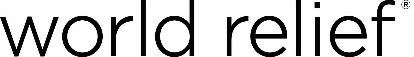 APARTMENT SET-UP ASSISTANTGoalHelp welcome our new neighbors by setting up their apartments with various furniture items and home welcome kits.Duties and ResponsibilitiesMove heavy furniture such as couches, mattresses, tables, and chairs & other home items like kitchen sets, lamps, pillows, etc.Buy & take newly bought items out of packaging and put in proper area (place covers on pillows, put sheets on mattresses, then place on bed frames, etc.)Go through Material Needs List list to ensure all required pieces are in the client’s new homeTime RequirementsA full set-up for one home takes about 4 hours to complete from start to finish. Apartment set-ups occur on an as needed basis, so volunteers are able to accept set-up dates based on their availability. Set-ups occur Monday – Friday only.LocationVolunteers will travel between the warehouse, department stores, and apartment complexes with the Resource Coordinator.Skills & RequirementsThis role requires heavy lifting!Transporting items to the 2nd or 3rd floor of an apartment complex may be requiredSupervision & SupportThe Resource Coordinator & Resource Coordinator Intern will assist all volunteers. Volunteers will not be granted access to apartment without either worker present.